О проведении муниципального этапа всероссийской олимпиады
школьников в 2019-2020 учебном году на территории
Верхнесалдинского городского округаНа основании Приказа Министерства образования и молодежной политики Свердловской области от 13.09.2019 № 246-Д «Об организации и проведении школьного, муниципального, регионального этапов всероссийской олимпиады школьников в Свердловской области в 2019/2020 учебном году», в соответствии с Порядком проведения всероссийской олимпиады школьников, утвержденным приказом Министерства образования и науки Российской Федерации от 18.11.2013 года №1252 «Об утверждении Порядка проведения о всероссийской олимпиаде школьников» и изменениями, утвержденными приказами Министерства образования и науки Российской Федерации № 249 от 17.03.2015 года, № 1488 от 17.12.2015 года и № 1435 от 17.11.2016 года (далее - Порядок), в целях выявления и развития у обучающихся творческих способностей и интереса к научноисследовательской деятельности, создания условий для поддержки одаренных детей, определения участников регионального этапа олимпиадыПРИКАЗЫВАЮ:Провести муниципальный этап всероссийской олимпиады школьников (далее - Олимпиада) в 2019-2020 учебном году в Верхнесалдинском округе с 12 ноября по 12 декабря 2019 г в соответствии с графиком (Приложение №1).Утвердить:квоту участников муниципального этапа: не более 35% обучающихся от общего количества участников школьного этапа по каждой параллели, набравших более 50% баллов по каждому предмету отдельно. Победители муниципального этапа Олимпиады прошлого года направляются вне квоты;пункты проведения муниципального этапа Олимпиады (Приложение №2);состав жюри предметных комиссий и ответственных организаторов в аудиториях (Приложение №3);порядок проведения муниципального этапа Олимпиады:определить время начала Олимпиады - 10.00 часов;время начала инструктажа для организаторов в аудиториях - 9.30 часов (ответственных за проведение инструктажа назначить О.В. Никольникову, заместителя директора МБУ «ИМЦ»);время начала работы жюри предметных комиссий - 14.00 часов (председатель жюри получает работы участников у ответственного за организацию муниципального этапа в пункте проведения Олимпиады)положение о работе жюри по проверке работ муниципального этапа Олимпиады (Приложение №4);инструкцию организатора в аудитории при проведении муниципального этапа Олимпиады (Приложение №5).порядок шифрования (Приложение №6).Делегировать организацию и проведение муниципального этапа всероссийской олимпиады школьников МБУ «Информационно-методический центр»МБУ «ИМЦ»:организовать подготовку методического обеспечения, организационноправовое сопровождение для проведения муниципального этапа Олимпиады;назначить ответственным координатором муниципального этапа Олимпиады О.В. Никольникову заместителя директора МБУ «ИМЦ».Заместителю директора МБУ «ИМЦ» Никольниковой О.В. обеспечить:довести до сведения общеобразовательных организаций график проведения муниципального этапа Олимпиады;обеспечить своевременное получение заданий муниципального этапа Олимпиады, ключей и шаблонов форм протокола, соблюдение режима секретности;тиражирование и формирование пакетов олимпиадных заданий по количеству участников, указанных в заявке, доставку пакета с заданиями в пункты проведения Олимпиады;своевременное начало Олимпиады и продолжительность в соответствии с рекомендациями региональных предметно-методических комиссий;размещение нормативных документов, информации о порядке организации и проведения муниципального этапа Олимпиады, результатов муниципального этапа Олимпиады на сайте Управления образования администрации Верхнесалдинского городского округа и МБУ «ИМЦ».Руководителям общеобразовательных организаций:направить на муниципальный этап Олимпиады - победителей школьного этапа Олимпиады, победителей и призеров муниципального этапа 2018-2019 года в соответствии с квотой (п.2.1);направить заявки на обучающихся, принимающих участие в муниципальном этапе Олимпиады, до 05 ноября 2019 года на электронный адрес imcvs@mail.ru в формате EXEL (Приложение № 8).информировать об участниках, которые не смогут присутствовать в день проведения Олимпиады, не позднее 1 дня на электронный адрес imcvs@mail.ru.назначить приказом руководителя общеобразовательной организации сопровождающих участников Олимпиады к месту проведения, ответвечающих за жизнь и здоровье детей, из числа педагогических работников школ в день проведения Олимпиады;обеспечить явку на Олимпиаду педагогов-организаторов в аудиториях и ответственных за проведение муниципального этапа Олимпиады за 30 минут до начала Олимпиады;собрать с участников и/или их родителей (законных представителей) участников олимпиады согласие на обработку персональных данных за 10 дней до начала олимпиады (Приложение №7).Руководителям образовательных организаций, на базе которых проводится Олимпиада:6.1. обеспечить необходимые условия для организации и проведения Олимпиады (предоставить необходимое количество кабинетов для участников Олимпиады в соответствии с заявкой, рабочее место, оборудованное компьютером с выходом в Интернет для подготовки итогового протокола, обеспечить дежурство педагогов и работу медицинского персонала в образовательной организации во время проведения Олимпиады).Председателям предметных комиссий провести объективную проверку работ, обеспечить оформление протокола и предоставление итогового протокола в МБУ «ИМЦ» в электронной и бумажной форме не позднее 2 дней после проведения Олимпиады.Участники имеют право на апелляцию, поданную в течение 2-х дней с момента ознакомления с результатами. Апелляция рассматривается оргкомитетом с видеофикцацией в трёх дневных срок со дня её подачи.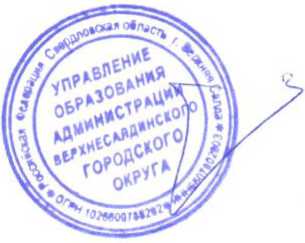 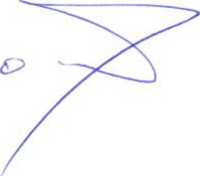 